KRYTERIA REKRUTACJI UCZENNIC DO PIERWSZEJ KLASY CZTEROLETNIEGO NIEPUBLICZNEGO LICEUM OGÓLNOKSZTAŁCĄCEGO SZKÓŁ MISTRZOSTWA SPORTOWEGO ZWIĄZKU PIŁKI RĘCZNEJ W POLSCE NA ROK SZKOLNY 2024/2025Podstawa prawna:Ustawa z dnia 14 grudnia.2016 r. - Prawo oświatowe (Dz.U.2022.655 z dnia 2022.03.23);Ustawa z dnia 14 grudnia 2016 r. - Przepisy wprowadzające ustawę – Prawo oświatowe (Dz.U.2017.60 z późn. zm);Rozporządzenie Ministra Edukacji Narodowej z dnia 27 marca 2017 r. w sprawie oddziałów i szkół sportowych oraz oddziałów i szkół mistrzostwa sportowego (Dz.U.2020.2138);Rozporządzenie Ministra Edukacji Narodowej z dnia 21 sierpnia 2019 r. w sprawie przeprowadzania postępowania rekrutacyjnego oraz postępowania uzupełniającego do publicznych przedszkoli, szkół. Placówek i centrów (Dz.U.2019.1737);Podstawą postępowania rekrutacyjno - kwalifikacyjnego do nauki w pierwszej klasie NLO SMS ZPRP w Kaliszu jest świadectwo ukończenia szkoły podstawowej i zaświadczenie o wynikach egzaminu ósmoklasisty.
Dokumenty obowiązujące kandydatki ubiegające się o przyjęcie do szkoły:Podanie o przyjęcie do szkoły (wg wzoru ustalonego przez szkołę).Świadectwo ukończenia szkoły podstawowej.Zaświadczenie o szczegółowych wynikach egzaminu ósmoklasisty.Inne dokumenty posiadane przez kandydatkę potwierdzające jej udział w olimpiadach 
i konkursach od szczebla powiatowego do ogólnopolskiego.Zaświadczenie lekarskie o zdolności do uprawiania piłki ręcznej (lub uprawiania sportu) wydane przez lekarza specjalistę w dziedzinie medycyny sportowej lub innego uprawnionego lekarza (ważne do 30.09.2024 roku);Pisemna zgoda rodziców (opiekunów prawnych) na udział w egzaminach, badaniach lekarskich, testach sprawnościowych.Aktualne (z ostatniego miesiąca) wyniki badań krwi: OB, morfologia krwi, HIV, poziom glukozy, żelaza, potasu, wapnia, sodu, ALT i AST (próby wątrobowe), badanie ogólne moczu oraz zapis EKG z opisem.Podpisana klauzula informacyjna o przetwarzaniu danych osobowych „RODO”.Dane kandydatki do NLO SMS ZPRP. Dane o uczennicy.Formularz medyczny 2 zdjęcia.Dokumentami potwierdzającymi wolę podjęcia nauki w szkole są: oryginał świadectwa ukończenia szkoły podstawowej i oryginał zaświadczenia o wynikach egzaminu ósmoklasisty.Kandydatki do NLO SMS ZPRP w Kaliszu powinny:
posiadać bardzo dobry stan zdrowia, potwierdzony zaświadczeniem lekarskim wydanym przez lekarza specjalistę w dziedzinie medycyny sportowej lub innego uprawnionego lekarza,zaliczyć wszystkie próby sprawności fizycznej oraz umiejętności techniczno-taktycznych zatwierdzone przez Związek Piłki Ręcznej w Polsce,uczestniczyć w rozmowie kwalifikacyjnej,uzyskać pozytywną kwalifikację w wyniku badań lekarskich.TERMINY REKRUTACJI DO KLASY PIERWSZEJ CZTEROLETNIEGO NLO SMS ZPRP W KALISZU NA ROK SZKOLNY 2024/25:od 06.05-07.06.2024 - składanie deklaracji o przystąpieniu do egzaminu oraz przesłanie dokumentów rekrutacyjnych;Opłata za egzamin 400 złotych płatne na konto szkoły: 86 1050 1139 1000 0090 3023 1014. W tytule należy wpisać imię i nazwisko kandydata opłata za egzamin np. Jan Kowalski opłata za egzamin16.06.2024 do godz. 13:00 - przyjazd i zakwaterowanie - zgłoszenia w Internacie Zespołu Szkół Technicznych, ul. Norbertańska 11, 09-402 Kalisz;16.06.2024 – godz. 15:00 – 20:00 – badania lekarskie i próby sprawnościowe (moc, szybkość, siła); 17.06.2024 – godz. 9:00 – 13:00 – trening techniki indywidualnej;17.06.2024 – godz. 15:00 – 19:00 – test wydolnościowy (test 30-15) i rozmowy kwalifikacyjne;18.06.2024 – godz. 9:00 – 12:00 – gra właściwa;od 21.06. do 28.06. do godz. 12.00 - uzupełnienie wniosku o przyjęcie do szkoły o świadectwo ukończenia szkoły podstawowej (kopia poświadczona przez szkołę podstawową za zgodność 
z oryginałem). Na każdej stronie kopii należy umieścić adnotację: „Stwierdzam zgodność 
z oryginałem”, datę, pieczęć urzędową szkoły o średnicy 36 mm oraz pieczęć imienną dyrektora szkoły i podpis dyrektora lub upoważnionej przez niego osoby;od 28.06. do 02.07. do godz. 14.00 – weryfikacja wniosków o przyjęcie do szkoły i innych złożonych dokumentów; szkolna komisja rekrutacyjna prowadzi postępowanie rekrutacyjne wg kryteriów określonych przez Dyrektora Sportowego ZPRP; konsultacje szkolnych komisji rekrutacyjnych;Po przeprowadzonych egzaminach Związek Piłki Ręcznej w Polsce zastrzega sobie możliwość złożenia, rodzicom / opiekunom prawnym kandydatek, propozycji zmiany w wyborze szkoły. Ostateczna decyzja należy do rodziców / opiekunów prawnych kandydatki.do 02.07. do godz. 14:00 – szkolna komisja rekrutacyjna ogłasza listę kandydatek zakwalifikowanych do drugiego etapu rekrutacji oraz kandydatek niezakwalifikowanych;od 02.07. do 04.07. do godz. 12:00 – składanie do Dyrektora Sportowego ZPRP odwołania kandydatek niezakwalifikowanych do drugiego etapu rekrutacji; Według Statutu Szkół Mistrzostwa Sportowego ZPRP (§ 48 ust. 2) decyzje Dyrektora Sportowego ZPRP są ostateczne;od 03.07. do 08.07. do godz. 15:00 - kandydatki zakwalifikowane do drugiego etapu rekrutacji składają oświadczenie potwierdzające wolę podjęcia nauki w szkole poprzez złożenie oryginału świadectwa ukończenia ósmej klasy szkoły podstawowej oraz zaświadczenia o wynikach egzaminu ósmoklasisty.od 08.07. do 09.07. – weryfikacja złożonych dokumentów; szkolna komisja rekrutacyjna prowadzi postępowanie rekrutacyjne wg kryteriów określonych przez Dyrektora Sportowego ZPRP;09.07. do godz. 14:00 - szkolna komisja rekrutacyjna ogłasza listę kandydatek przyjętych do szkoły;od 10.07. do 12.07. do godz. 12:00 – składanie do Dyrektora Sportowego ZPRP odwołania kandydatek niezakwalifikowanych do przyjęcia do szkoły.WYKAZ TESTÓW SPRAWNOŚCIOWYCH (KANDYDATKA MOŻE OTRZYMAĆ MAKSYMALNIE 100 PUNKTÓW):Testy sprawności fizycznej (ocena 0 – 20 punktów):moc kończyn dolnych – wyskok na macie sensorycznej: pionowy z zamachem ramion(CMJ) i bez zamachu z rękami na biodrach (SJ) (ocena 0 – 5 punktów),siła – uginanie i prostowanie ramion w podporze przodem, tzw. „pompka” (ocena 0 – 5 punktów)moc kończyn górnych – rzut piłką lekarską 1 kg w przód oburącz znad głowy z klęku obunóż (ocena 0 – 5 punktów),szybkość - bieg na dystansie 30 metrów z elektronicznym pomiarem czasu, z międzyczasem na odcinku 5 metrów (ocena 0 – 5 punktów),Test wydolnościowy (ocena 0 – 20 punktów):Test 30-15 IFT (ocena 0 – 20 punktów)Testy umiejętności technicznych (ocena 0 -20 punktów): Bramkarki (ocena 0 – 20 punktów):Próba psychomotoryczna – wykonanie dziesięciu markowanych interwencji z wyborem kierunku i przemieszczeniem.Zawodniczki pola gry (ocena 0 – 20 punktów):Ocena techniki wykonania rzutów z różnych pozycji gry.Ocena gry właściwej zawodniczek pola gry (ocena 0 – 40 punktów):Zawodniczki pola gry - ocenie podlega (ocena 0 – 40 punktów):Umiejętność gry w działaniach defensywnych (ocena 0 – 20 punktów):- poruszanie się, przechwyt, wygarnięcie, blokowanie, zachowanie się w sytuacjach 1x1,- aktywność i współpraca w podstawowych sytuacjach taktycznych z zawodniczkami z sąsiedniej strefy, - cechy wolicjonalne w czasie walki sportowej.Umiejętność gry w działaniach ofensywnych (ocena 0 – 20 punktów):- poruszanie się, zwody, podania, rzuty, decyzje w sytuacjach 1x1, - współpraca z zawodniczkami na sąsiedniej pozycji w działaniach grupowych,- umiejętność działania w sytuacjach 2x1, 3x2,- aktywność w akcjach szybkich,- cechy wolicjonalne w czasie walki sportowej.Ocena gry właściwej bramkarek (ocena 0 – 40 punktów):Bramkarki – ocenie podlega (ocena 0 – 40 punktów):Umiejętność gry bramkarki w różnych sytuacjach gry,Efektywność interwencji i organizacji ataku szybkiego,Cechy wolicjonalne w czasie walki sportowej.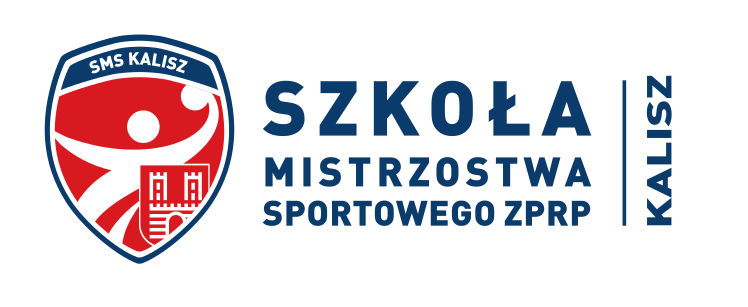 